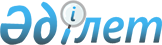 Об утверждении Правил отбора и приема на факультет подготовки руководящего состава МВД, ГУВД, УВД, УВДТ и УИС (факультет N 1) Академии МВД Республики Казахстан
					
			Утративший силу
			
			
		
					Приказ Министра внутренних дел Республики Казахстан от 12 декабря 2000 года N 691. Зарегистрирован в Министерстве юстиции Республики Казахстан 15.01.2001 г. за N 1363. Утратил силу - приказом МВД РК от 7 марта 2001г. N 202 ~V011462



          В целях подготовки резерва руководящих кадров органов внутренних дел 
приказываю:




          1. Утвердить Правила отбора и приема на факультет подготовки 
руководящего состава МВД, ГУВД, УВД, УВДТ и УИС (факультет N 1) Академии 
МВД Республики Казахстан (прилагаются).




          2. Начальникам ГУВД, УВД, УВД на транспорте, учебных заведений и 
служб МВД Республики Казахстан:




          1) принять указанный приказ к руководству и исполнению;  




          2) обеспечить своевременный и качественный отбор кандидатов на учебу 
на факультет подготовки руководящего состава МВД, ГУВД, УВД, УВДТ и УИС 
(факультет N 1) Академии МВД Республики Казахстан.




          3. Контроль за выполнением настоящего приказа возложить на 
вице-Министра внутренних дел Республики Казахстан генерал-майора 
Сарсекова Б.С.




          4. Настоящий приказ вступает в силу со дня государственной 
регистрации в Министерстве юстиции Республики Казахстан.





Министр внутренних дел
Республики Казахстан 

                                                     Утверждены



                                          приказом МВД Республики Казахстан
                                            от 12 декабря 2000 года N 691














                                              Правила отбора и приема 




                      на факультет подготовки руководящего состава




                        МВД, ГУВД, УВД, УВДТ и УИС (факультет N 1)




                                  Академии МВД Республики Казахстан








                                                      1. Общие положения  








          1. Настоящие Правила определяют порядок отбора и приема слушателей на 
факультет подготовки руководящего состава МВД, ГУВД, УВД, УВДТ, УИС 
(факультет N 1) (далее - факультет N 1) Академии МВД Республики Казахстан.




          2. Факультет N 1 Академии МВД Республики Казахстан осуществляет очную 
подготовку на базе высшего юридического образования резерва руководящих 
кадров МВД, ГУВД, УВД, УВДТ и УИС.




          3. Срок обучения на факультете N 1 Академии МВД Республики Казахстан 
по очной форме обучения 2 года. 








                                                        2. Условия приема








          4. Факультет N 1 Академии МВД Республики Казахстан комплектуется 
лицами старшего начальствующего состава, имеющими высшее юридическое 
образование, опыт руководящей и организаторской работы, обладающими 
высокими деловыми качествами и состоящими в резерве выдвижения на 
руководящие должности в аппаратах МВД, ГУВД, УВД, УВДТ, УИС, годными по 
состоянию здоровья к обучению в Академии и рекомендованными 
соответствующими отборочными комиссиями.




          5. На факультет N 1 Академии МВД Республики Казахстан принимаются 
лица старшего начальствующего состава в возрасте до 40 лет, имеющие стаж 
практической работы в органах внутренних дел не менее пяти лет: в том 
числе работающие не менее 2 лет на должностях не ниже начальников 
городских (районных) органов внутренних дел (с численностью личного 
состава, как правило, не менее 100 человек), начальников и заместителей 
начальников служб (управлений), начальников самостоятельных отделов МВД, 
ГУВД, УВД и УВД на транспорте.




          6. Возраст и стаж службы на соответствующих должностях кандидатов, 
поступающих на учебу в Академию, исчисляются по состоянию на 1 октября 
года поступления.








                                            3. Порядок отбора кандидатов








          7. Отбор кандидатов для обучения в Академии производится в 
соответствии с планом комплектования факультета N 1 Академии МВД 
Республики Казахстан, ежегодно утверждаемым приказом МВД Республики 
Казахстан.




          8. Поступающие на факультет N 1 Академии МВД Республики Казахстан 
подают рапорт на имя руководителя органа внутренних дел. В рапорте 
указываются: специальное звание, фамилия, имя и отчество, занимаемая 
должность, год и месяц рождения, образование. 




          9. Начальники служб МВД Республики Казахстан, начальники ГУВД, УВД, 
УВД на транспорте рассматривают рапорта и при соответствии кандидатов 
условиям приема направляют их на медицинское освидетельствование для 
определения годности к обучению на факультете N 1 Академии по состоянию 
здоровья.




          10. Для отбора кандидатов на факультет N 1 Академии МВД Республики 
Казахстан в ГУВД, УВД областей и УВД на транспорте создаются отборочные 
комиссии под председательством начальников ГУВД, УВД, УВДТ.




          11. Отборочные комиссии, руководствуясь настоящими Правилами, а также 
планом комплектования Академии МВД Республики Казахстан, тщательно изучают 
представленные на кандидатов документы, определяют соответствие этих 
кандидатов условиям приема и по каждому из них выносят мотивированное 
заключение.




          12. Результаты работы отборочных комиссий оформляются протоколами. На 
каждого кандидата, поступающего в Академию, оформляется протокольный лист.




          13. Комиссиям разрешается проводить отбор на 1 место по 2-3 
кандидата. 




          14. На лиц, отобранных на учебу на факультет N 1 Академии, кадровые 
аппараты ГУВД, УВД, УВДТ до 20 июня года поступления направляют в 
Департамент кадровой и воспитательной работы (далее - ДКиВР) МВД 
Республики Казахстан следующие документы:




          личное дело, оформленное в установленном порядке;




          учебное дело: рапорт кандидата; аттестация за последний период 
службы; копию решения отборочной комиссии о направлении на учебу с 
указанием должности, на которую будет назначен работник по окончании 
Академии; копию диплома об образовании; справку формы N 1; заключение 
военно-врачебной комиссии; четыре заверенные кадровым аппаратом 
фотокарточки (в повседневной форме, размером 3,5х4,5, без уголка).




          15. Лица, отобранные отборочными комиссиями ГУВД, УВД, УВДТ, должны 
представить в Академию МВД Республики Казахстан до 15 мая года поступления 
реферат объемом 20-22 машинописных печатных листов через 1,5 интервала, 
отражающий вопросы управленческой деятельности по специфике занимаемой 
должности. Затем Академия МВД Республики Казахстан направляет в ДКиВР МВД 
Республики Казахстан рефераты с рецензиями на них в срок до 20 июня года 
поступления кандидата на учебу на факультет N 1.




          16. ДКиВР МВД Республики Казахстан рассматривает материалы на лиц, 
рекомендованных комплектующими органами для поступления на факультет N 1 
Академии, проводит тестирование по комплексу вопросов, включающих в себя 
знание действующего законодательства, ведомственных нормативных актов, 
вопросов внутренней и внешней политики нашего государства, и готовит 
предложения для отборочной комиссии МВД Республики Казахстан по зачислению 
их в состав слушателей факультета N 1. 




          17. Комиссия МВД Республики Казахстан рассматривает материалы на лиц, 
рекомендуемых от ГУВД, УВД, УВДТ для поступления на факультет N 1 
Академии, и при соответствии их условиям приема принимает решение о 
направлении или отказе от направления на учебу.




          18. Решение комиссии о направлении на учебу или об отказе в 
направлении на учебу оформляется протоколом и утверждается руководством 
МВД Республики Казахстан. 




          19. Решение комиссии сообщается до 1 сентября года поступления 
комплектующим органам.




          20. Материалы на кандидатов, рекомендованных к зачислению на учебу, 
ДКиВР МВД Республики Казахстан направляются в срок до 10 сентября года 
поступления в Академию МВД Республики Казахстан.




          Личные дела и другие документы кандидатов на учебу, которым отказано 
в направлении на учебу, возвращаются по месту комплектования. 




          21. Зачисление на факультет N 1 Академии МВД Республики Казахстан 
производится приказом начальника Академии МВД Республики Казахстан на 
основании решения отборочной комиссии МВД Республики Казахстан. 




          22. Выписки из приказа начальника Академии МВД Республики Казахстан о 
зачислении на учебу не позднее десяти дней после его подписания высылаются 
в комплектующий орган, направивший кандидатов на учебу.




          23. Приказ начальника Академии МВД Республики Казахстан о зачислении 
кандидата на учебу является основанием для его откомандирования к месту 
учебы из комплектующего органа.




          24. Начало занятий на факультете N 1 Академии МВД Республики 
Казахстан - 1 октября.




          25. Очередной отпуск лицам за текущий год, зачисленным на факультет 
N 1 Академии МВД Республики Казахстан, предоставляется с таким расчетом, 
чтобы он был полностью ими использован до откомандирования на учебу.




          26. Лица, зачисленные в Академию МВД Республики Казахстан, но не 




приступившие к занятиям без уважительных причин в течение 10 дней после 
начала учебного года, исключаются из числа слушателей.
     27. В случаях служебной необходимости по ходатайству ГУВД, УВД, УВДТ, 
в порядке исключения, допускается отзывать на службу приказом МВД 
Республики Казахстан слушателей факультета N 1 Академии, проучившихся не 
менее 6 месяцев по очной форме обучения, с последующим их обучением по 
индивидуальному графику.
 
                    4. Материальное обеспечение
              слушателей факультета N 1 Академии МВД

     28. Слушателям Академии МВД Республики Казахстан за время обучения 
выплачивается месячный оклад денежного содержания по последней основной 
(не временно исполняемой) штатной должности, занимаемой до направления на 
учебу.
     29. Обеспечение питанием и проживанием производится за счет 
слушателей, а вещевым имуществом - в установленном порядке МВД Республики 
Казахстан. 

             5. Распределение выпускников факультета N 1 
                  Академии МВД Республики Казахстан






          30. В целях осуществления последовательной специализации слушателей в 
соответствии с профилем их будущей практической деятельности, перед 
стажировкой ДКиВР МВД Республики Казахстан совместно с другими службами 
МВД Республики Казахстан, на основании предложений комплектующих органов и 
рекомендаций Академии МВД Республики Казахстан о целесообразности 
использовании слушателей в соответствии с их подготовкой, проводит 
предварительное распределение выпускников факультета N 1 Академии. 
Персональное распределение выпускников указанной категории осуществляет 
МВД Республики Казахстан.




          31. Выпускники, как правило, должны назначаться на должности 
заместителей начальников ГУВД, УВД, УВД на транспорте, начальников 
самостоятельных отделов, управлений МВД Республики Казахстан или на 
должность на одну ступень выше занимаемой должности до поступления на 
учебу на факультет N 1 Академии.




     При отсутствии вакантных мест, а также в результате слабой выпускной 
аттестации Академии МВД Республики Казахстан выпускники факультета N 1 
Академии могут назначаться на другие должности, но не ниже занимаемых ими 
должностей до поступления в Академию.
     32. За 4 месяца до окончания обучения протокол персонального 
распределения выпускников факультета N 1 представляется на утверждение 
руководству МВД Республики Казахстан.

            Департамент кадровой и воспитательной работы
                      МВД Республики Казахстан
     
(Специалисты: Склярова И.В.,
              Мартина Н.А.)     
      
      


					© 2012. РГП на ПХВ «Институт законодательства и правовой информации Республики Казахстан» Министерства юстиции Республики Казахстан
				